Environmental and Physical Sciences Students' Association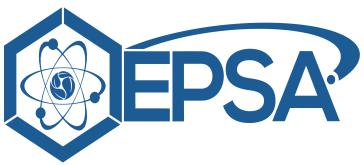 University of Toronto Scarborough1265 Military Trail, Room EV264Toronto, ON  M1C 1A4Interviewed Position Application2022 - 2023 Academic YearPursuant to Article 6 of the EPSA Constitution, all UTSC students who are current members of EPSA, and enrolled in any undergraduate program offered by the Department of Physical and Environmental Sciences are eligible to run for any elected position on the Executive Committee. No Executive Member can run, apply for, nor hold more than one position at one time.Applicants are required to submit their completed application form along with their resume by e-mail with “EPSA Application Package” in the subject line to president@myepsa.ca by August 22nd at 11:59PM. Any forms submitted after this time will not be accepted. Applicants will receive a confirmation for the receipt of their application. Applicants deemed qualified for their position of interest will be contacted for an interview.Qualified applicants are required to familiarize themselves with the Constitution of EPSA and prepare for a 15-20-minute interview. The interview will be used to judge the applicants’ qualifications for the position they have applied to and will likely take place during the week of August  22nd.Please highlight/circle title of the position you wish to apply for: (You are only allowed to apply for a maximum of one position).Academics Subcommittee Positions Available:Chemistry/Biochemistry  DirectorGeoscience Studies DirectorPhysics DirectorEnvironmental Science DirectorPeer MentorMarketing & Communications Subcommittee Positions Available:(1) Graphic DesignersSocial Media AssistantOutreach CoordinatorOperations Subcommittee Positions Available:(2) Events Coordinator Webmaster(2) Video Technology Assistant The description of each position can be found in the constitution, on the EPSA website (myepsa.ca). If you have questions regarding the hiring process, please email president@myepsa.ca*Please note that hired positions are open to all student members of EPSA enrolled in an undergraduate program offered at the University of Toronto Scarborough.Environmental and Physical Sciences Students' AssociationUniversity of Toronto Scarborough1265 Military Trail, Room EV264Toronto, ON  M1C 1A4Application FormName: ____________________ Student #: _____________________________Phone #: _________________	E-mail: ___________________________________Position of Interest: __________________________________________________Program of Study: ___________________________________________________Please briefly state your reasons for applying for a position on the Executive Committee:What qualities/skills/experiences do you possess that would be beneficial to the EPSA for your position of interest?Please briefly suggest an original event or initiative that EPSA could host in the upcoming year and what contributions you can make in your position to make this idea a success.If applying for one the director positions, please complete the following sections on the next page.Environmental and Physical Sciences Students' AssociationUniversity of Toronto Scarborough1265 Military Trail, Room EV264Toronto, ON  M1C 1A4Please describe your involvement with your courses pertaining to the specific director position (Ex. Involvement in chemistry if applying for the Director of Chemistry position.)____________________________________________________________________________________________________________________________________________________________________________________________________________________________________________________________________________________________________________________________________________________________________________________________________________________________________________________________________________________________________________________________________________________As a director, please briefly describe how you would help increase student engagement within your specific discipline.____________________________________________________________________________________________________________________________________________________________________________________________________________________________________________________________________________________________________________________________________________________________________________________________Please provide a signature  of a professor within your discipline advocating for your capabilities to execute the roles of the discipline director.Thank you for your interest in joining EPSA!